IGN COLLEGE, LADWAONLINE WOKSHOP ON RESEARCH METHODOLOGYJointly organized by IQAC, IGN College, Ladwa in association with IQAC, SD College, Ambala Cantt.ON25.06.2020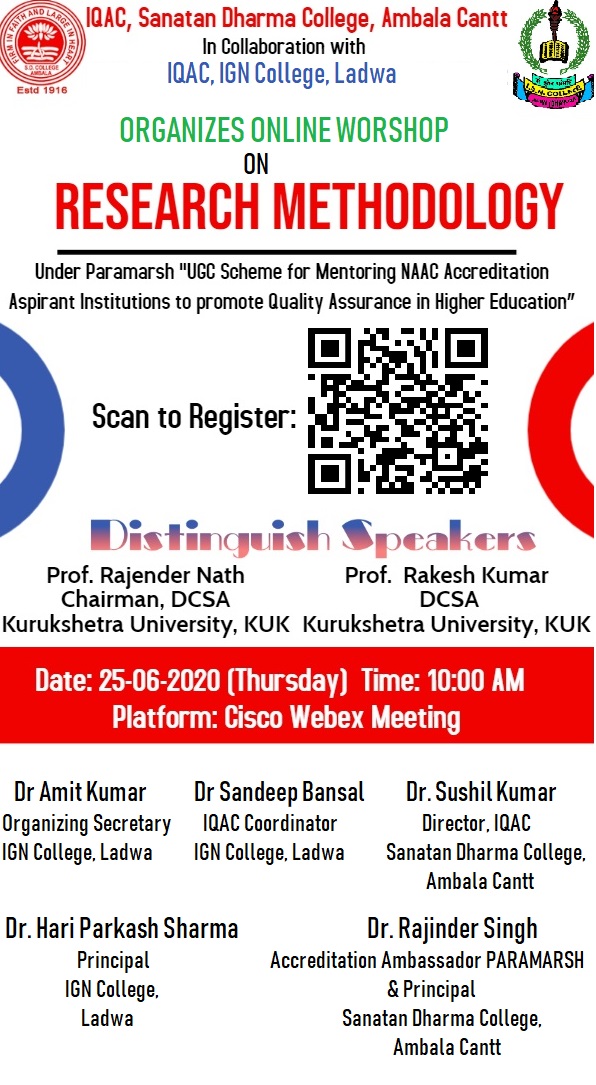 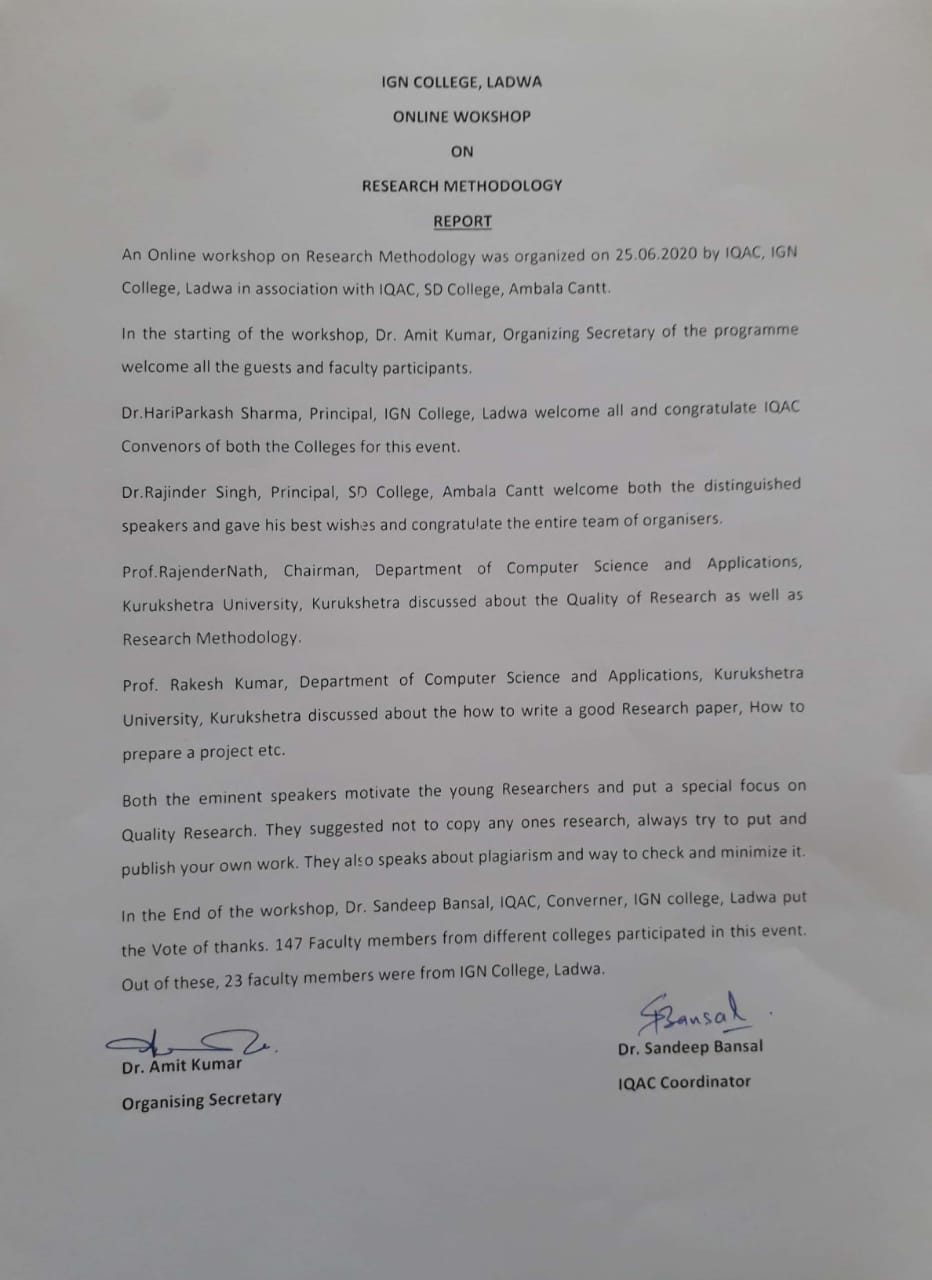 